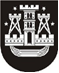 KLAIPĖDOS MIESTO SAVIVALDYBĖS TARYBASPRENDIMASDĖL TURTO PERDAVIMO VALDYTI, NAUDOTI IR DISPONUOTI PATIKĖJIMO TEISE SAVIVALDYBĖS BIUDŽETINĖMS ĮSTAIGOMS 2016 m. vasario 25 d. Nr. T2-46KlaipėdaVadovaudamasi Lietuvos Respublikos vietos savivaldos įstatymo 16 straipsnio 2 dalies 26 punktu, Lietuvos Respublikos valstybės ir savivaldybių turto valdymo, naudojimo ir disponavimo juo įstatymo 12 straipsnio 2 dalimi ir Klaipėdos miesto savivaldybės turto perdavimo valdyti, naudoti ir disponuoti juo patikėjimo teise tvarkos aprašo, patvirtinto Klaipėdos miesto savivaldybės tarybos . lapkričio 24 d. sprendimu Nr. T2-378 „Dėl Klaipėdos miesto savivaldybės turto perdavimo valdyti, naudoti ir disponuoti juo patikėjimo teise tvarkos aprašo patvirtinimo“, 3.1 papunkčiu, Klaipėdos miesto savivaldybės taryba nusprendžia:1. Perduoti Klaipėdos miesto savivaldybei nuosavybės teise priklausantį ir Klaipėdos miesto savivaldybės administracijos patikėjimo teise valdomą ilgalaikį turtą (bendra įsigijimo vertė – 23645,33 Eur) ir trumpalaikį turtą (bendra įsigijimo vertė – 19948,34 Eur) valdyti, naudoti ir disponuoti patikėjimo teise biudžetinei įstaigai Klaipėdos socialinių paslaugų centrui „Danė“ (priedas).2. Perduoti Klaipėdos miesto savivaldybei nuosavybės teise priklausantį ir šiuo metu biudžetinės įstaigos Klaipėdos „Žaliakalnio“ gimnazijos patikėjimo teise valdomą ilgalaikį materialųjį turtą – krosnį „TOP60 Nabertherm“ (inventorinis Nr. 1684500, įsigijimo vertė – 1821,61 Eur, bendra likutinė vertė 2016-02-29 – 374,02 Eur) valdyti, naudoti ir disponuoti patikėjimo teise Klaipėdos Maksimo Gorkio pagrindinei mokyklai.3. Skelbti šį sprendimą Klaipėdos miesto savivaldybės interneto svetainėje. Savivaldybės merasVytautas Grubliauskas